Slippery Rock Student Government Association, Inc.
Agenda for the Meeting of February 27, 2017
Robert M. Smith Student Center TheaterCall to Order – President Steigerwalt at 8:51 pmRoll Call VP ArpinoGuest SpeakersPresident Nortontake advantage of the rest of the time left in the semester Proposed Fee IncreasesDeb Pincheck meal plan fee increase proposal dining is an auxilary- no funding from the University contract is with AVI- began with 5 year contract and 5 one year renewal contracts asking for a 2.23% increase if not approved, dining would have to dip into a reserve account to balance the deficit last year meal plan went up $44 a semester, this year it would be roughly $40 for the 15 meals a week plan5 year plan to invest money to replace outdated equipment and keep dining facilities up and running properly Kris BencheserHealth center fee increase has run very similarly as an auxiliarycost of providing the same level of care as in the past requires a fee increase 24/7 RN on duty nurses treat many different illnesses but the nurse is the first person, especially late at night, to help a student through mental health crisis such as suicidal thoughts, depression, etc  fee increase would go towards a new program to assist with mental health issues which will include resilience training and peer coaching $34 a year- covers cost of new program without fee increase health center will run a $144,000 deficit and be forced to dip into reserves  Counselor center funding and health center funding are completely separate Blake Souders – Board of Directors ReportJoe Flynn presented a report on the bookstore finances and improvements Educate senators and audience on who the Board of Directors is and what they doOfficer/Committee ReportsPresident SteigerwaltAcademic and Student Affairs highlightsPresidential commission for Disability Issues Breaking Barriers Award and Scholarship given to a student and faculty member to reducing contextual barriers…..Application deadline is March 10th Presidential Search Committee Meeting on March 9th 9:00am Rev. Jamie Washington SGA Elections ARHS UpdateLiter of the Week VP ArpinoVP WelshConference Grant recipients- Athletic Training Association, Potters Guild, Collegiate Middle Level Association, Council for Exceptional Children, Kappa Sigma Fraternity VP Fughall student and academic affair highlights are on our website Presented at APSCUF meeting to strengthen bond between students and faculty and create transparency Safety WeekRock Olympiad Lighting for a Cause Proposal lighting up certain parts of campus for a certain causes example: illuminate old main with a blue light to show support to autism awareness Committee meets Mondays at 7:45pm in SSC 324 VP HovisSGA newsletter will go out this Friday to highlight what we have going on Table banner is in to use during all promotional events Spring Fling Speaker HernandezCommuters advancing the “Commuter Safe House” project.Building SenatorsFreshman Parliamentarian LawlerMost Positive Person at SRU- activity we hosted at the WE ARE SRU event last thursday Civility Pledge survey is open until March 6th APSCUF Advisor duties implemented for the next advisor elections Social Justice CommitteeAdvocacy project working with numerous clubs/orgs and administration to collect data on what they think needs improved or areas of social justice that are lacking comprise data and hold an event where all clubs/orgs and admin are able to talk about the issues Open Forum	Alpha Z Delta is hosting a philanthropy event for autism speaks Odell Richardson- thanks Old Business-New BusinessMotion #1 -That SRSGA approves the minutes of February 13, 2017Vickers/Smith motion passes Motion #2- That SRSGA approves the members of the Elections Commission.Hartmann/Jenkins Motion passes Sarah, Brian, Lindsey, Sammy, Morgan, and Allie abstainAll candidates will play a non-partisan position in the election timeline Motion #3-That SRSGA recognizes Between Two Trees; SRU Hammock Club as a new club.Kerecman/Vogelgesang Motion passes Motion #4- That SRSGA recognizes Young Progressives as a new club.Foster/Walker Motion passesNon partisan organization that focuses on ideologies. This club will be the first of its kind in the PASSHE district Motion #5- That SRSGA recognizes Anthropology and Sociology Honorary (Sigma Sigma Kappa) as a new club.Keffer/Sarver Motion passes Incorporates anthropology and other social sciences. Wants to partner with other organizations such as gender studies on hosting a humanities eventMotion #6- That SRSGA approves SRU Swim and Dive Club’s new initiative request of $11,112.62 for lodging, transportation and feesVogelgesang/Motion passesMotion #7- That SRSGA approves SRU Flute Choir’s new initiative request of $3,360.00 for equipment. Sedon/O’Connor Motion passes Money would go to purchasing a new alto flute for the studioMotion #8- That SRSGA approves Autism Speaks U SRU’s new initiative request of $1, 235.00 for supplies, advertising and food. Banks/Kite Motion passesHosting conference on April 12th in the SSC Ballroom. Conference is open up to all students on SRU’s campus. Motion #9- That SRSGA approves the Harbor’s new initiative request of $325.00 for transportation and food. Richardson/Kline Motion passesConference was hosted last week. Money serves as reimbursement to the club. Motion #10- That SRSGA approves the conference grant recipients as follows: Athletic Training Association, SRU Potters Guild, Collegiate Middle Level Association, Council for Exceptional Children, Kappa Sigma Fraternity- $500.00. Student Pennsylvania State Education Association, SRU Flute Studio, PA Collegiate Music Educators Association, Music Therapy Club- $306.25. WSRU-TV- $75.00. Sarver/Motion passesClaudia Hartmann- abstain Motion #11- That SRSGA opens the floor for Graduate Senator elections.Smith/Hartmann Motion passes Motion #12- That SRSGA opens the floor for Building B Senator elections.Kite/Hartmann Motion passesMotion #13- That SRSGA opens the floor for Commuter Senator elections.O’Connor/Rebmann Motion passes IX. Advisor’s CommentsDr. Pease-Hernandez -need to finish the semester off strong, get the word out about elections, have a wonderful spring break!Wendy Leitera-recognize Logan for representing students from the PASSHE schools in front of the state system officials Lauren Moran-time of the year when students begin to think about leadership positions for next year. Get involved, UPB applications are available, Green and White society applications, Community Service leaders, SGA, etc. Putting together an official homecoming committee with student input Green and White society is partnering with the bookstore to promote Green and White fridays Rev. Jamie Washington is Ms. Bishop-Dr. Jordan-X. Adjournmentfugh/Richardson 10:34pmMembers:Logan Steigerwalt, PresidentSarah Arpino, VP of Internal AffairsAbby Fugh, VP of Student AffairsBrian Welsh, VP of Financial AffairsSammy Hovis, VP of Campus OutreachRachel Lawler, ParliamentarianElizabeth Hernandez, Speaker of the SenateWendy Leitera, Executive DirectorDr. Pease-Hernandez, Faculty AdvisorLauren Moran, AdvisorAPSCUF RepresentativesDr. JordanMs. BishopSenator Bahrieni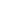 Senator BanksSenator BurdickSenator FieldsSenator FosterSenator GentzelSenator HartmannSenator JenkinsSenator KefferSenator KerecmanSenator KiteSenator KlineSenator MillerExcused: Late: Unexcused: 